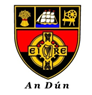 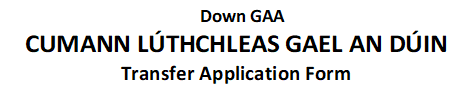 PERSONAL APPLICATION BY PLAYER FOR TRANSFER:Name …………………………………………………………………………………………Full Address …….………………………………………………………………………………………………………………………                      ………………………………………………………………………………………………….…………………………………………….       Name of Previous Club.   …………………………….……………………………...       Date on which you last played for above Club ……………………    Grade of Competition……………………….        Name of Club to which you wish to be transferred ………………………………………………………Reason(s) for seeking transfer …………………………………………………………………………………………………………..					           …………………………………………………………………………………………………………..					           …………………………………………………………………………………………………………..					            …………………………………………………………………………………………………………..If under 18 years, please state your Date of Birth and forward your Birth Certificate with this Form:             		Date of Birth. ………………………………………………………Your Signature in Irish ………………………………………………………………………………Your Signature in English …………………………………………………………………………Date …………………………………..CONSENT OF CLUB TO WHICH PLAYER WISHES TO BE TRANSFERRED 	To be completed by Runai of Club to which Player wishes to be transferred.The Committee of …………………………………. Club considered the above application for transfer at a meeting held on …………………………………….and hereby consent to the application being processed. Síniú ……………………………………………………………. (Rúnaí)	                 Dáta ………………………………………..CERTIFICATION OF APPLICANT’S ADDRESS BY PAROCHIAL AUTHORITY To be completed by the Parochial Authority e.g. Priest/Minister of Religion for the area in which the Applicant is now resident. I hereby confirm that the person named at 1(i) above is living at the address given at 1(ii) above. Signed ……………………………………………………….  Designation ………………………………………..    Date ……………………….RESPONSE OF CLUB WHICH PLAYER IS LEAVING To be completed by the Runai of the Club which the Player is leaving. If the Club Committee's response is in the affirmative, the Runai should complete Part 1. If the Club Committee's response is in the negative, the Runai shou1d complete Part II. Part 1 The Committee of the …………………………………………………. Club considered the above application for transfer at a meeting held on ………………………………………. and hereby consent to the application being processed. Síniú: …………………………………………………………(Rúnaí)                     Dáta: ………………………………..Part 2: The Committee of the ……………………………………………….. Club considered the above application for transfer at a meeting held on…………………and hereby declare that they do not consent to the application being processed for the following reason(s).   ……………………………………………………………………………………………………………………………...……………………………………………………………………………………………………………………………………………………………………………………………………………………………………………………………… Síniú: ………………………………………………………… (Rúnai)  		  Data: ………………………………………… RECOMMENDATION/DECISION ON APPLICATIONTo be completed by the Rúnaí of the Competitions Control Committee. The Competitions Control Committee considered the above application for transfer at a meeting held on……………………………………………………….. and decided as follows: (Delete as appropriate)to grant the application not to grant the application for the following reason(s) ………………………………………………………………………………………………………………………………………………………………………………………………………………………………………………………………………………………………………………………………………………………………………………………………………………………………………………………………………………………………Síniú …………………………………………………………………….  (Rúnaí)                       Dáta ……………………….……………. Notes:	The player making application for Transfer should Complete Section 1.  It is the player's responsibility to make arrangements to have Sections 2, 3 and 4 completed. The Player should then forward the Application Form to the Rúnaí of the relevant Committee-in-charge (See Section 5). Relevant Rules:Rule 6.5 (GAA Official Guide)Byelaw 26 (Down GAA County Byelaws)